 ANEXO 3 – CERTIFICADO JUGADORES WATERPOLO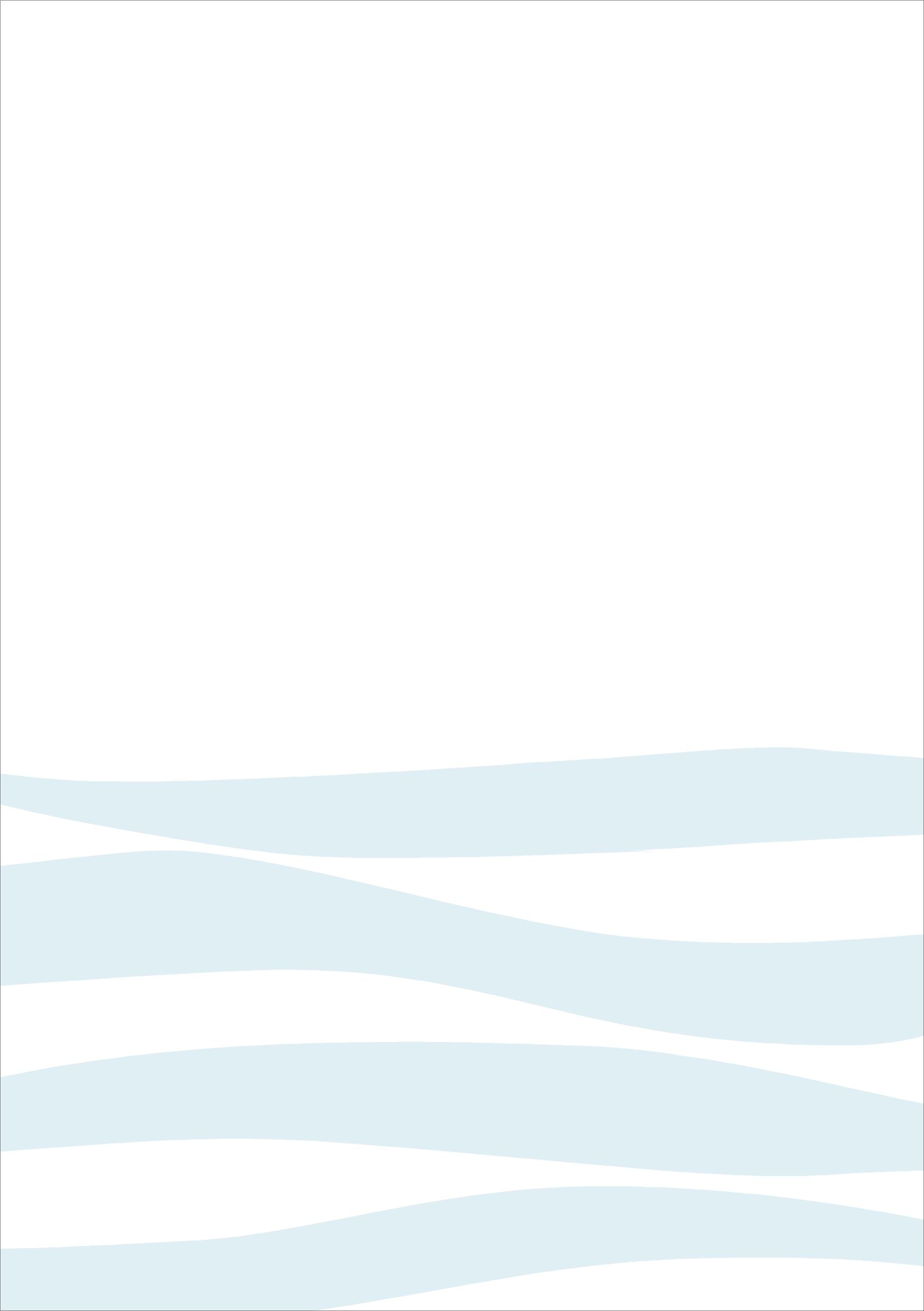 Esta documentación debe de ser cumplimentada por aquellos clubes que presenten dos equipos en una misma competición. Los jugadores inscritos en el presente documento quedarán asociados al equipo que se especifica durante toda la temporada, sin posibilidad de cambiar. Se pueden añadir tantos jugadores como sea necesario.COMPETICIÓN:TEMPORADA:CLUB: 							EQUIPO:La FEDERACIÓN BALEAR DE NATACIÓN certifica que los datos reseñados son correctos en función de la documentación presentada por el club. Palma, …….....de…………………………….de 20…….Firma y sello FBN							Firma y sello clubNota: En caso de tener que inscribir más jugadores, rellenar otro formularia continuando la información. NºAPELLIDOS Y NOMBREAÑONº LICENCIA1.-2.-3.-4.-5.-6.-7.-8.-9.-10.-11.-12.-13.-14.-15.-16.-17.-18.-19.-20.-21.-22.-23.-24.-25.-26.-27.-